Kallelse till Årsmöte i Kronobergs Dreverklubb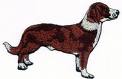 Välkomna till Årsmötet på Motell Ljungby(Best Western Ringvägen 1) fredagen den 16/2 kl 18:00. I samband med årsmötet kommer vandringspriser samt diplom för säsongens drevprov att delas ut. 
Vi kommer även att lotta ut en Tracker pejl bland de domare som dömt på Kronobergs ordinarie prov under säsongen. För varje provdag erhålls en lott. För att erhålla lotter samt deltaga i utlottningen måste man närvara på årsmötet.
Efter årsmötet bjuder klubben på mat. 
För att kunna beställa mat vill vi ha in anmälan om deltagande senast 11/2. Anmäl gärna i god tid. Anmälan till Jyrki Vouti via sms till 070-6627988 eller mejl slagstigens@gmail.comÅrets pristagare är:Provets bästa hund SE45201/2015 FRILJUSETS DINA Äg AXEL HJELM MARKARYDKronobergs bästa hundSE45201/2015 FRILJUSETS DINA Äg AXEL HJELM MARKARYDProvets bästa rådjurshundSE40886/2013 FRILJUSETS CEHUPERMAN Äg ANDERS NILSSON STRÖMSNÄSBRUKProvets bästa rävhundSE45201/2015 FRILJUSETS DINA Äg AXEL HJELM MARKARYDKlubbmästare 2017SE45201/2015 FRILJUSETS DINA Äg AXEL HJELM MARKARYDProvets bästa harhundINGEN HUND SOM ÄR KVALIFICERADProvets bästa unghundSE28044/2016 SKOTTATORPETS HEDDA Äg BENGT-ÅKE BENGTSSON ENERYDAHjärtligt Välkomna StyrelsenTack till Sundströms Safety AB för tryckning av kallelsen